Scoil Bhríde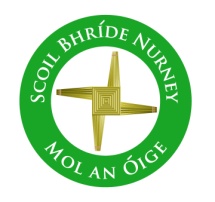 Nurney, Co. KildareTelephone: (045) 526767www.nurneyns.comsbnurney@gmail.com 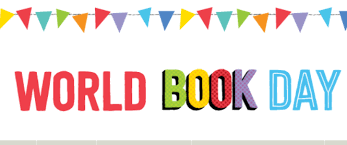 9th February 2022Dear Parents/Guardians Enrolment (September 2022) Closing Date is February 23rd For more details, please see the reverse side of this note. Kildare Lilywhite DayThanks to all who helped us celebrate the arrival of Spring, the feast of Saint Brigid and all things Kildare, by wearing anything ‘white’ on Friday last. A special word of thanks to Kildare senior football manager Glenn Ryan who paid a special visit to the school on the day and spoke to all the pupils in an outside assembly. Special thanks also to the Board of Management for funding some ‘lilywhite ice cream’ for all the very excited pupils to enjoy in the February sunshine after Glenn Ryan’s visit. How wonderful to see so many happy and smiling faces in these early days of Spring! Thank you God for our county, our school community and our blessings and that we have lived to see such days. Just wonderful…. Saint Brigid’s Mass and Catholic Schools WeekThanks to the all the pupils of 4th class and Ms. Marron, all our pupils, our entire school team, Ms. Doyle and all her 1st class pupils, Fr. Adrian and Kathleen for helping to celebrate Saint Brigid’s day with an outside mass last Thursday as part of Catholic Schools Week. What a lovely way to welcome the arrival of Spring!February and March the months of all seasons!As we head into a variety of weathers please ensure your child has appropriate outdoor clothing for each and every school day. Thank youWorld Book DayTo celebrate World Book day all pupils are being asked to dress up as their favourite book character on Thursday March 3rd. So please start planning your costumes! The Newspaper is being asked to send a photographer.Home Learning page on our school websiteIf your child has to isolate or stay out of school due to COVID-19, please go to the following link on our school website to access the topics they would be doing at that time in class https://www.nurneyns.com/home-learning Dates for your diaryIn lieu of The Government announcement of an extra bank holiday this year clashing with an already set school closure date on March 18th in our school, Scoil Bhríde will be closed on Monday March 21stSchool closes at 2pm for all pupils on Tuesday April 5th 2022 to accommodate a staff meeting. Bus told.Mid-term break closure – School will be closed on February 24th and 25thThe Parish wishes to inform you that Communion for families with children in 2nd class will be May 7th 2022. The Parish wishes to inform you that Confirmation for families with children in 6th class will be May 21st 2022Wednesday Note and school information also availableon www.nurneyns.comThank you for your co-operation with the above.______________________________Vinny Thorpe – Principal (Doctoral Student) M.Ed (SL), MA.Comp.Mus, H.Dip.Prim.Ed, H.Dip.Mus.Tech, P.Grad.Dip.Ed.St(SEN), B.Mus.Ed(H.Dip.Ed), Dip.Mus.Ed, T.Dip.ICTScoil BhrídeNurney, Co. KildareTelephone: (045) 526767www.nurneyns.comsbnurney@gmail.com 9th February 2022Dear Parents/GuardiansEnrolment (September 2022) Closing Date is February 23rd For more details, please see the reverse side of this note. Kildare Lilywhite DayThanks to all who helped us celebrate the arrival of Spring, the feast of Saint Brigid and all things Kildare, by wearing anything ‘white’ on Friday last. A special word of thanks to Kildare senior football manager Glenn Ryan who paid a special visit to the school on the day and spoke to all the pupils in an outside assembly. Special thanks also to the Board of Management for funding some ‘lilywhite ice cream’ for all the very excited pupils to enjoy in the February sunshine after Glenn Ryan’s visit. How wonderful to see so many happy and smiling faces in these early days of Spring! Thank you God for our county, our school community and our blessings and that we have lived to see such days. Just wonderful…. Saint Brigid’s Mass and Catholic Schools WeekThanks to the all the pupils of 4th class and Ms. Marron, all our pupils, our entire school team, Ms. Doyle and all her 1st class pupils, Fr. Adrian and Kathleen for helping to celebrate Saint Brigid’s day with an outside mass last Thursday as part of Catholic Schools Week. What a lovely way to welcome the arrival of Spring!February and March the months of all seasons!As we head into a variety of weathers please ensure your child has appropriate outdoor clothing for each and every school day. Thank youWorld Book DayTo celebrate World Book day all pupils are being asked to dress up as their favourite book character on Thursday March 3rd. So please start planning your costumes! The Newspaper is being asked to send a photographer.Home Learning page on our school websiteIf your child has to isolate or stay out of school due to COVID-19, please go to the following link on our school website to access the topics they would be doing at that time in class https://www.nurneyns.com/home-learning Dates for your diaryIn lieu of The Government announcement of an extra bank holiday this year clashing with an already set school closure date on March 18th in our school, Scoil Bhríde will be closed on Monday March 21stSchool closes at 2pm for all pupils on Tuesday April 5th 2022 to accommodate a staff meeting. Bus told.Mid-term break closure – School will be closed on February 24th and 25thThe Parish wishes to inform you that Communion for families with children in 2nd class will be May 7th 2022. The Parish wishes to inform you that Confirmation for families with children in 6th class will be May 21st 2022Wednesday Note and school information also availableon www.nurneyns.comThank you for your co-operation with the above.______________________________Vinny Thorpe – Principal (Doctoral Student) M.Ed (SL), MA.Comp.Mus, H.Dip.Prim.Ed, H.Dip.Mus.Tech, P.Grad.Dip.Ed.St(SEN), B.Mus.Ed(H.Dip.Ed), Dip.Mus.Ed, T.Dip.ICT* Junior Infant Enrolment Process and Timeline“Expression of Interest in Enrolment Form” available from school website all year long. This Form puts applicants on a mailing list only.Enrolment forms posted to families on mailing list first Friday of February.Enrolment Forms to be returned to the school fully filled in by 3pm the last school day before February mid-term break.BOM meets the second Tuesday in March to (firstly) prioritize Enrolment Applications based on the Admissions Policy criteria (secondly) create a list of offered places and (thirdly) create a waiting list for places.Letters offering a place are sent out on the second Friday of March. Letters informing applicants they are on the waiting list are sent out on the second Friday of March also.Acceptance of offered place letters are to be returned to the school by 3pm the last school day of March along with a non-refundable deposit of the applicable book rental payment. This payment is not a condition of enrolment. It merely allows the school to purchase your child’s Book Rental Books so they are in place for your child in September.During the month of April, the BOM meets to (firstly) discuss, create and finalize an accepted places list (secondly) to review the waiting list and decide if places are available for those on the waiting list (thirdly) issue letters to those who have been successful/unsuccessful in gaining a place from the waiting list. The induction day for new junior infants and their parents is held on a date in June.The school’s Annual Admissions Notice can be accessed here www.nurneyns.com/enrolment * Junior Infant Enrolment Process and Timeline“Expression of Interest in Enrolment Form” available from school website all year long. This Form puts applicants on a mailing list only.Enrolment forms posted to families on mailing list first Friday of February.Enrolment Forms to be returned to the school fully filled in by 3pm the last school day before February mid-term break.BOM meets the second Tuesday in March to (firstly) prioritize Enrolment Applications based on the Admissions Policy criteria (secondly) create a list of offered places and (thirdly) create a waiting list for places.Letters offering a place are sent out on the second Friday of March. Letters informing applicants they are on the waiting list are sent out on the second Friday of March also.Acceptance of offered place letters are to be returned to the school by 3pm the last school day of March along with a non-refundable deposit of the applicable book rental payment. This payment is not a condition of enrolment. It merely allows the school to purchase your child’s Book Rental Books so they are in place for your child in September.During the month of April, the BOM meets to (firstly) discuss, create and finalize an accepted places list (secondly) to review the waiting list and decide if places are available for those on the waiting list (thirdly) issue letters to those who have been successful/unsuccessful in gaining a place from the waiting list. The induction day for new junior infants and their parents is held on a date in June.The school’s Annual Admissions Notice can be accessed here www.nurneyns.com/enrolment 